ارزیابی طرح های پژوهشی و خدماتی ارتباط با صنعت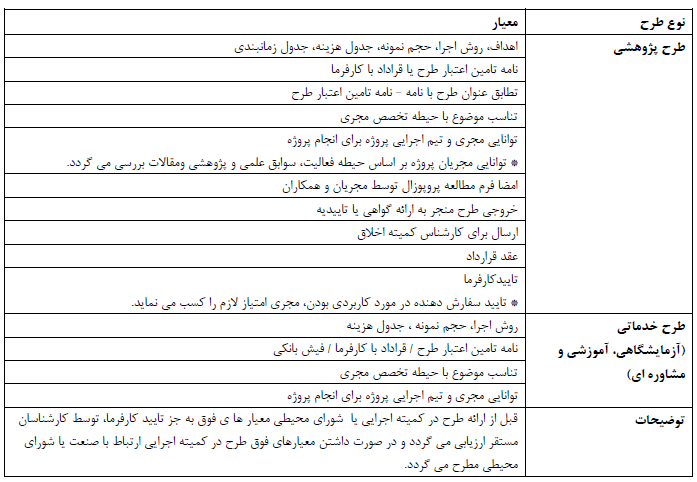 ارزیابی طرح پژوهشی با منبع خصوصی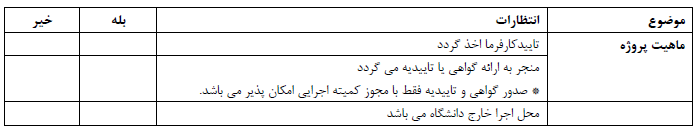 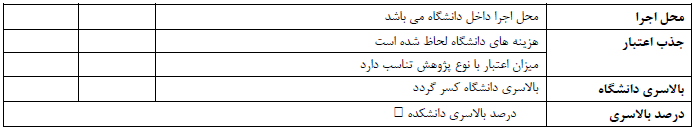 ارزیابی طرح پژوهشی با منبع دولتی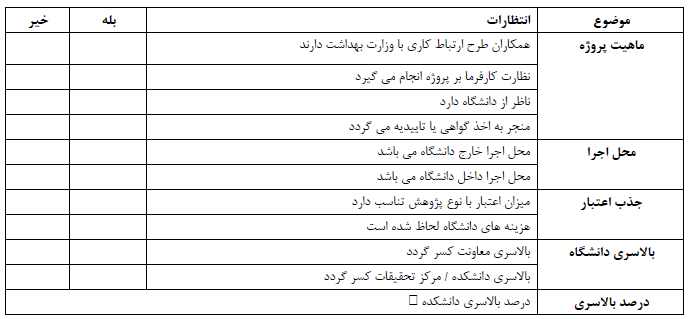 ارزیابی طرح خدماتی ارتباط با صنعت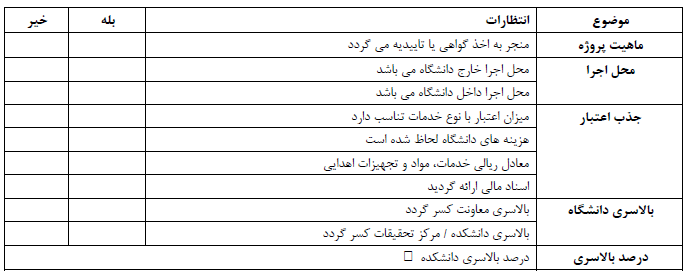 